Publicado en Sevilla el 23/12/2021 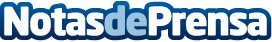 Así consiguen en Clínicas Verkomed que sus pacientes salgan rejuvenecidos con una sesión y sin quirófanoEl Dr. Kosmecki acaba de incorporar en sus clínicas de medicina estética un láser Nordlys ™ con Frax 1550Datos de contacto:Candela Medical España680760391Nota de prensa publicada en: https://www.notasdeprensa.es/asi-consiguen-en-clinicas-verkomed-que-sus Categorias: Medicina Moda Andalucia Belleza Otras ciencias http://www.notasdeprensa.es